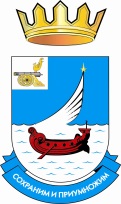 ФИНАНСОВОЕ УПРАВЛЕНИЕ АДМИНИСТРАЦИИМУНИЦИПАЛЬНОГО ОБРАЗОВАНИЯ  «ГАГАРИНСКИЙ РАЙОН»СМОЛЕНСКОЙ ОБЛАСТИП Р И К А З  № 34от 05 июня 2019 года О внесении изменений вплан-график на 2019 год        В соответствии с частью 6 статьи 17, частью 13 статьи 21 Федерального закона от 05.04.2013г. № 44-ФЗ «О контрактной системе в сфере закупок товаров, работ, услуг для обеспечения государственных и муниципальных нужд»  в целях надлежащего  осуществления закупок  товаров (работ, услуг) для обеспечения  муниципальных нуждПРИКАЗЫВАЮ:1. Внести изменения в план-график размещения заказов на поставки товаров, выполнение работ, оказание услуг для нужд Финансового управления Администрации муниципального образования «Гагаринский район» Смоленской области на 2019 год согласно Приложению №1.2. В течение трех рабочих дней с даты настоящего приказа опубликовать измененные план-график и план закупок в Единой информационной системе (ЕИС). Заместитель  начальника Финансового управления                                                          С.С. Антонова